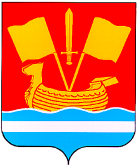 АДМИНИСТРАЦИЯ КИРОВСКОГО МУНИЦИПАЛЬНОГО РАЙОНА ЛЕНИНГРАДСКОЙ ОБЛАСТИП О С Т А Н О В Л Е Н И Еот 08 апреля 2019 года  № 374Об утверждении Положения о порядке и сроках применения взысканий за несоблюдение муниципальным служащимКировского муниципального районаЛенинградской области ограничений и запретов, требований о предотвращении или об урегулировании конфликта интересов инеисполнение обязанностей, установленныхв целях противодействия коррупцииВ соответствии с Федеральным законом от 2 марта 2007 года            № 25-ФЗ (в редакции Федерального закона от 3 августа 2018 года                          № 307-ФЗ) «О муниципальной службе в Российской Федерации» и областным законом Ленинградской области от 11 марта 2008 года                       № 14-оз «О правовом регулировании муниципальной службы в Ленинградской области» (в редакции областного закона Ленинградской области от 18 марта 2019 года № 13-оз), в целях предупреждения совершения муниципальными служащими Кировского муниципального района Ленинградской области коррупционных и иных правонарушений, администрация Кировского муниципального района Ленинградской области постановляет:1. Утвердить Положение о порядке и сроках применения взысканий за несоблюдение муниципальным служащим Кировского муниципального района Ленинградской области ограничений и запретов, требований о предотвращении или об урегулировании конфликта интересов и неисполнение обязанностей, установленных в целях противодействия коррупции, согласно приложению.2. Считать утратившим силу постановление администрации Кировского муниципального района Ленинградской области от 23 июня 2015 года № 1653 «Об утверждении Положения о порядке и сроках применения к муниципальным служащим Кировского муниципального района Ленинградской области взысканий за несоблюдение ограничений и запретов, требований о предотвращении или об урегулировании конфликта интересов и неисполнение обязанностей, установленных в целях противодействия коррупции».3. Настоящее постановление вступает в силу после официального опубликования.Первый заместительглавы администрации                                                              А.В.КольцовПоложение о порядке и сроках применения взысканий за несоблюдение муниципальным служащимКировского муниципального районаЛенинградской области ограничений и запретов, требований о предотвращении или об урегулировании конфликта интересов инеисполнение обязанностей, установленныхв целях противодействия коррупции1. Настоящим Положением, в соответствии со статьей 27.1. Федерального закона от 2 марта 2007 года № 25-ФЗ «О муниципальной службе в Российской Федерации» и статьей 7-3. областного закона Ленинградской области от 11 марта 2008 года № 14-оз «О правовом регулировании муниципальной службы в Ленинградской области», определяется порядок и сроки применения взысканий, предусмотренных статьями 14.1., 15 и 27 Федерального закона от 2 марта 2007 года                     № 25-ФЗ «О муниципальной службе в Российской Федерации», за несоблюдение ограничений и запретов, требований о предотвращении или об урегулировании конфликта интересов и неисполнение обязанностей, установленных в целях противодействия коррупции Федеральным законом от 2 марта 2007 года № 25-ФЗ «О муниципальной службе в Российской Федерации», Федеральным законом от 25 декабря 2008 года № 273-ФЗ «О противодействии коррупции» и другими федеральными законами (далее - взыскание за коррупционное правонарушение), в отношении муниципальных служащих Кировского муниципального района Ленинградской области, замещающих должности муниципальной службы в администрации Кировского муниципального района Ленинградской области и отраслевых органах администрации Кировского муниципального района Ленинградской области (далее - муниципальные служащие).2. Взыскания за коррупционное правонарушение применяются главой администрации Кировского муниципального района Ленинградской области (руководителем отраслевого органа администрации Кировского муниципального района Ленинградской области) на основании:2.1. Доклада о результатах проверки соблюдения муниципальными служащими ограничений и запретов, требований о предотвращении или об урегулировании конфликта интересов, исполнения ими обязанностей, установленных Федеральным законом «О противодействии коррупции» и другими федеральными законами (далее - проверка), проведенной кадровой службой администрации Кировского муниципального района Ленинградской области (далее - кадровая служба).2.2. Рекомендации комиссии по соблюдению требований к служебному поведению муниципальных служащих Кировского муниципального района Ленинградской области и урегулированию конфликта интересов в администрации Кировского муниципального района Ленинградской области и отраслевых органах администрации Кировского муниципального района Ленинградской области (далее - комиссия по урегулированию конфликта интересов) в случае, если доклад о результатах проверки направлялся в комиссию по урегулированию конфликта интересов.2.3. Доклада кадровой службы о совершении коррупционного правонарушения, в котором излагаются фактические обстоятельства его совершения, и письменного объяснения муниципального служащего только с его согласия и при условии признания им факта совершения коррупционного правонарушения (за исключением применения взыскания в виде увольнения в связи с утратой доверия).2.4. Объяснений муниципального служащего.2.5. Иных материалов.3. До применения взыскания глава администрации Кировского муниципального района Ленинградской области (руководитель отраслевого органа администрации Кировского муниципального района Ленинградской области) или уполномоченное им лицо должны затребовать от муниципального служащего письменное объяснение в отношении информации, являющейся основанием для применения взыскания (далее - объяснение).4. Уведомление (запрос) о необходимости представления объяснения передается муниципальному служащему под расписку.5. Если по истечении двух рабочих дней со дня получения уведомления (запроса) указанное объяснение муниципальным служащим не представлено, руководителем кадровой службы составляется в письменной форме акт о непредставлении объяснения, который должен содержать:5.1. Дату и номер акта.5.2. Время и место составления акта.5.3. Фамилию, имя, отчество муниципального служащего.5.4. Дату, номер уведомления (запроса) о представлении объяснения, дату получения указанного уведомления (запроса) муниципальным служащим.5.5. Сведения о непредставлении объяснения (отказ муниципального служащего от представления объяснения, либо иное).5.6. Подписи руководителя кадровой службы, составившего акт, а также двух муниципальных служащих, подтверждающих непредставление муниципальным служащим объяснения.6. Не предоставление муниципальным служащим объяснения не является препятствием для применения взыскания за коррупционное правонарушение.7. При применении взысканий, предусмотренных статьями 14.1., 15 и 27 Федерального закона «О муниципальной службе в Российской Федерации», проводится проверка.8. Проверка осуществляется в порядке, определенном в статье 7-2. областного закона Ленинградской области от 11 марта 2008 года № 14-оз «О правовом регулировании муниципальной службы в Ленинградской области».9. По окончании проверки руководителем кадровой службы подготавливается доклад о результатах проведения проверки, в котором указываются факты и обстоятельства, установленные по результатам проверки. Доклад представляется главе администрации Кировского муниципального района Ленинградской области (руководителю отраслевого органа администрации Кировского муниципального района Ленинградской области) не позднее пяти рабочих дней со дня истечения срока проведения проверки.10. В случае, если в докладе о результатах проверки определено, что выявленные в ходе проверки факты и обстоятельства не подтверждают несоблюдение муниципальным служащим ограничений и запретов, требований о предотвращении или об урегулировании конфликта интересов, неисполнение им обязанностей, установленных в целях противодействия коррупции Федеральным законом «О муниципальной службе в Российской Федерации», Федеральным законом «О противодействии коррупции» и другими федеральными законами (далее - факт совершения муниципальным служащим коррупционного правонарушения), глава администрации Кировского муниципального района Ленинградской области (руководитель отраслевого органа администрации Кировского муниципального района Ленинградской области) в течение трех рабочих дней со дня поступления доклада о результатах проверки принимает решение об отсутствии факта совершения муниципальным служащим коррупционного правонарушения.11. В случае, если в результате проверки определено, что выявленные в ходе проверки факты и обстоятельства свидетельствуют о факте совершения муниципальным служащим коррупционного правонарушения, доклад о результатах проверки должен содержать одно из следующих предложений:11.1. О применении к муниципальному служащему взыскания, предусмотренного статьями 14.1., 15 и 27 Федерального закона «О муниципальной службе в Российской Федерации», с указанием конкретного вида взыскания.11.2. О представлении материалов проверки и направлении доклада о результатах проверки в комиссию по урегулированию конфликта интересов.12. Глава администрации Кировского муниципального района Ленинградской области (руководитель отраслевого органа администрации Кировского муниципального района Ленинградской области) в течение трех рабочих дней со дня поступления доклада о результатах проверки в соответствии с пунктом 11 настоящего Положения принимает одно из следующих решений:12.1. О применении взыскания, предусмотренного статьями 14.1., 15 и 27 Федерального закона «О муниципальной службе в Российской Федерации», с указанием конкретного вида взыскания.12.2. О представлении материалов проверки и направлении доклада о результатах проверки в комиссию по урегулированию конфликта интересов.13. В случае принятия главой администрации Кировского муниципального района Ленинградской области (руководителем отраслевого органа администрации Кировского муниципального района Ленинградской области) решения, предусмотренного подпунктом 12.2. пункта 12 настоящего Положения, материалы проверки и доклад о результатах проверки направляются кадровой службой в течение одного рабочего дня со дня поступления такого решения в комиссию по урегулированию конфликта интересов для рассмотрения на заседании комиссии в порядке и сроки, установленные Положением о комиссии по урегулированию конфликта интересов.14. По результатам рассмотрения материалов проверки и доклада о результатах проверки комиссией по урегулированию конфликта интересов подготавливается в письменной форме одна из следующих рекомендаций:14.1. О неприменении к муниципальному служащему взыскания, предусмотренного статьями 14.1., 15 и 27 Федерального закона «О муниципальной службе в Российской Федерации», - в случае, если комиссией по урегулированию конфликта интересов не установлен факт совершения муниципальным служащим коррупционного правонарушения.14.2. О применении к муниципальному служащему взыскания, предусмотренного статьями 14.1., 15 и 27 Федерального закона «О муниципальной службе в Российской Федерации», с указанием конкретного вида взыскания - в случае, если комиссией по урегулированию конфликта интересов установлен факт совершения муниципальным служащим коррупционного правонарушения.Рекомендации комиссии по урегулированию конфликта интересов представляются секретарем комиссии главе администрации Кировского муниципального района Ленинградской области (руководителю отраслевого органа администрации Кировского муниципального района Ленинградской области) в течение двух рабочих дней со дня проведения заседания комиссии.15. Глава администрации Кировского муниципального района Ленинградской области (руководитель отраслевого органа администрации Кировского муниципального района Ленинградской области) в течение трех рабочих дней со дня поступления рекомендаций комиссии по урегулированию конфликта интересов принимает одно из следующих решений:15.1. Об отсутствии факта совершения муниципальным служащим коррупционного правонарушения.15.2. О применении к муниципальному служащему взыскания, предусмотренного статьями 14.1., 15 и 27 Федерального закона «О муниципальной службе в Российской Федерации», с указанием конкретного вида взыскания.16. При применении взысканий, предусмотренных статьями 14.1., 15 и 27 Федерального закона «О муниципальной службе в Российской Федерации», учитываются характер совершенного муниципальным служащим коррупционного правонарушения, его тяжесть, обстоятельства, при которых оно совершено, соблюдение муниципальным служащим других ограничений и запретов, требований о предотвращении или об урегулировании конфликта интересов и исполнение им обязанностей, установленных в целях противодействия коррупции, а также предшествующие результаты исполнения муниципальным служащим своих должностных обязанностей.17. Взыскания, предусмотренные статьями 14.1., 15 и 27 Федерального закона «О муниципальной службе в Российской Федерации», применяются не позднее шести месяцев со дня поступления информации о совершении муниципальным служащим коррупционного правонарушения и не позднее трех лет со дня его совершения.18. За каждое несоблюдение ограничений и запретов, требований о предотвращении или об урегулировании конфликта интересов и неисполнение обязанностей, установленных в целях противодействия коррупции Федеральным законом «О муниципальной службе в Российской Федерации», Федеральным законом «О противодействии коррупции» и другими федеральными законами, может быть применено только одно взыскание.19. Подготовку проекта правового акта о применении к муниципальному служащему взыскания с указанием коррупционного правонарушения и нормативных правовых актов, положения которых им нарушены, или об отказе в применении к муниципальному служащему такого взыскания с указанием мотивов осуществляет кадровая служба в течение трех рабочих дней со дня принятия решения главой администрации Кировского муниципального района Ленинградской области (руководителем отраслевого органа администрации Кировского муниципального района Ленинградской области).20. В правовом акте о применении к муниципальному служащему взыскания в случае совершения им коррупционного правонарушения в качестве основания применения взыскания указывается часть 1 или 2 статьи 27.1. Федерального закона «О муниципальной службе в Российской Федерации».21. Копия правового акта о применении к муниципальному служащему взыскания с указанием коррупционного правонарушения и нормативных правовых актов, положения которых им нарушены, или об отказе в применении к муниципальному служащему такого взыскания с указанием мотивов вручается муниципальному служащему под расписку в течение пяти дней со дня издания соответствующего правового акта, не считая времени отсутствия муниципального служащего на службе.22. Если муниципальный служащий отказывается ознакомиться с данным правовым актом под расписку, руководителем кадровой службы составляется в письменной форме соответствующий акт, который должен содержать:22.1. Дату и номер акта.22.2. Время и место составления акта.22.3. Фамилию, имя, отчество муниципального служащего.22.4. Факт отказа муниципального служащего от ознакомления с правовым актом под расписку.22.5. Подписи руководителя кадровой службы, составившего акт, а также двух муниципальных служащих, подтверждающих отказ муниципального служащего от ознакомления с правовым актом под расписку.23. Если в течение одного года со дня применения взыскания муниципальный служащий не был подвергнут дисциплинарному взысканию или взысканию, предусмотренным пунктом 1 или 2 части 1 статьи 27 Федерального закона «О муниципальной службе в Российской Федерации», он считается не имеющим взыскания.24. Муниципальный служащий имеет право обжаловать решение о наложении взыскания в соответствии с трудовым законодательством, включая обжалование в суд.УТВЕРЖДЕНОпостановлением администрацииКировского муниципального районаЛенинградской областиот 08 апреля 2019 года № 374(приложение)